This Word module should be used for all taxonomic proposals. 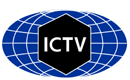 Please complete Part 1 and:either Part 3 for proposals to create new taxa or change existing taxa or Part 2 for proposals of a general nature.   Submit the completed Word module, together with the accompanying Excel module named in Part 3, to the appropriate ICTV Subcommittee Chair.The Word module explains and justifies your proposal. The Excel module is a critical document that will be used to implement the proposed taxonomic changes once they are approved and ratified. If proposals presented in the Word module are not presented accurately in the Excel module, the taxonomic changes cannot proceed.For guidance, see the notes written in blue, below, and the Help Notes in file Taxonomic_Proposals_Help_2019.Part 1: TITLE, AUTHORS, etcPart 2: NON-STANDARDTemplate for any proposal regarding ICTV procedures, rules or policy, not involving the creation of new taxonomy. Part 3: PROPOSED TAXONOMYSupporting material:One new species in the genus Mastrevirus (family Geminiviridae)There are currently 40 species in the genus Mastrevirus (family Geminiviridae). Of these, members of eight species infect dicotyledonous plants and the remaining 32 members infect monocotyledonous plants. Based on the framework for classification of mastreviruses outlined in Muhire et al. (2013), where a 78% genome-wide pairwise identity (PI) threshold coupled with phylogenetic support are used as species demarcation criteria, four new viruses have recently been identified that represent a new species from Africa infecting maize (Guadie et al., 2019).Maize streak dwarfing virusFour isolates of maize streak dwarfing virus (Table 1) have been identified in Zea mays (Guadie et al., 2019). The four sequences (MK329300 - MK329303) share 99-100% genome-wide pairwise identity with each other and less than 70.4% with all other known mastreviruses within currently established species (Figures 1 and 2).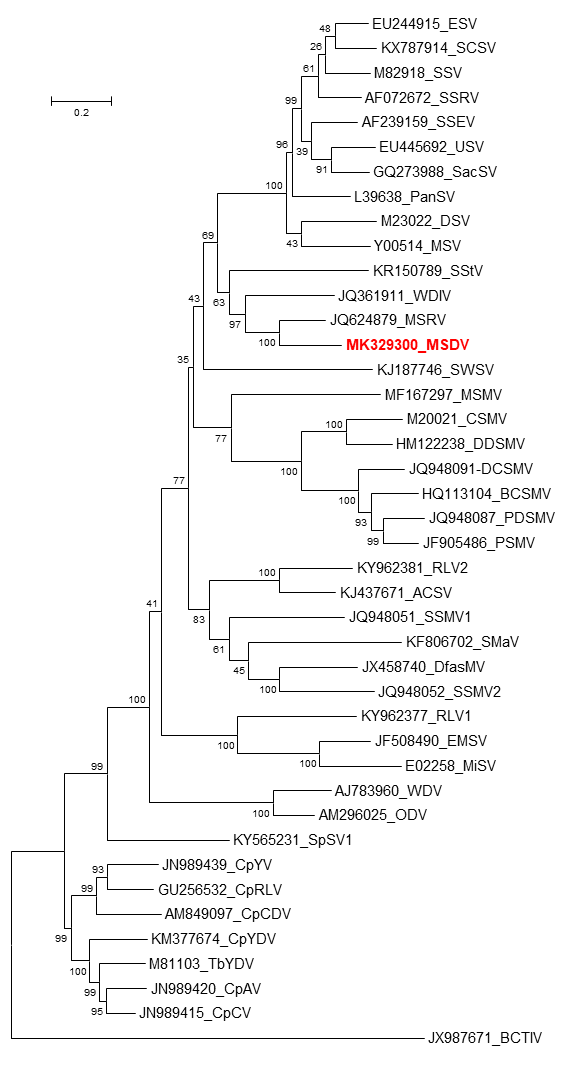 Figure 1. Maximum likelihood phylogenetic tree of representative genomes from members of each mastrevirus species inferred using MEGA6 (Tamura et al., 2013) and rooted with the sequence of the becurtovirus beet curly top Iran virus (JX987671).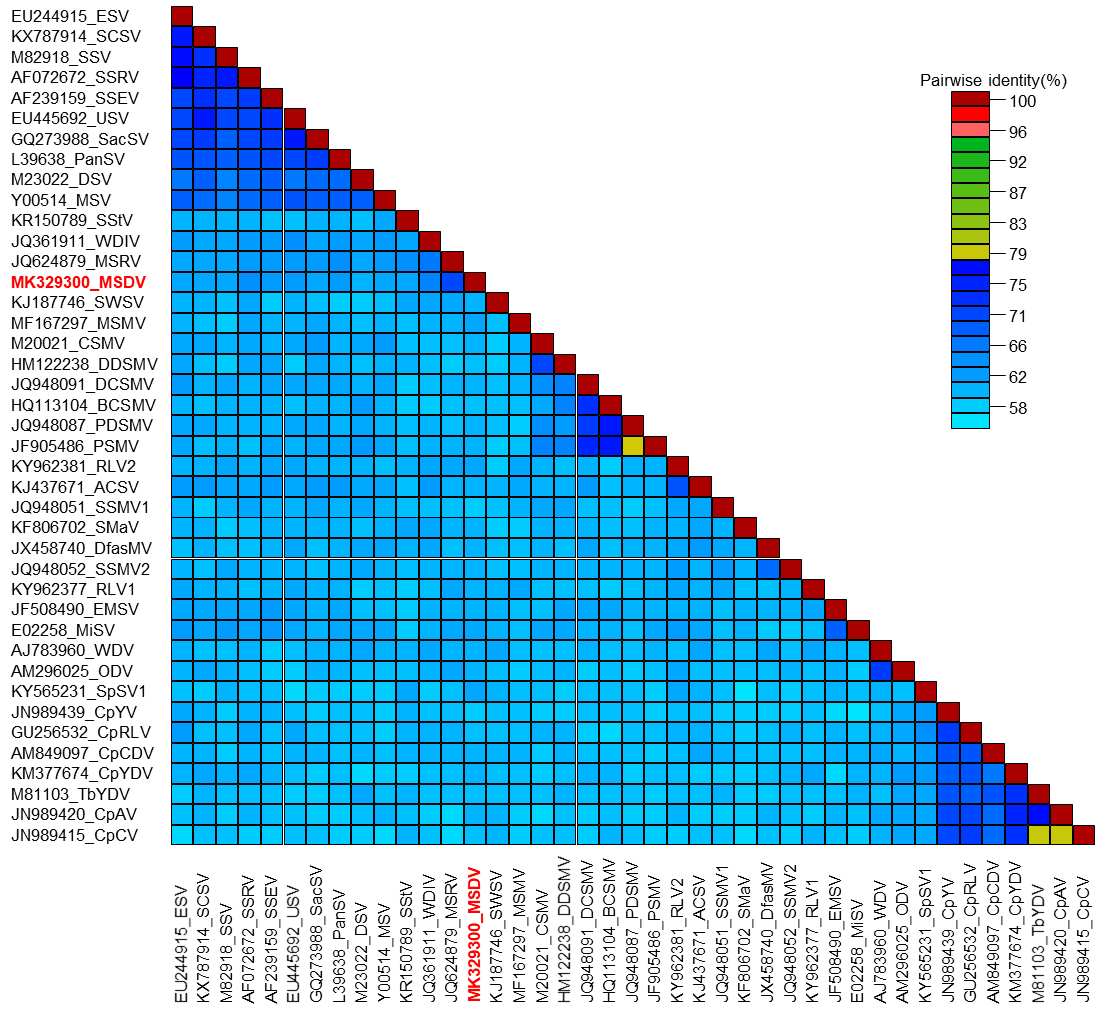 Figure 2. Two-color pairwise identity matrix inferred using SDT v1.2 (Muhire et al., 2014). The sequence of the isolate representative of the new species Maize streak dwarfing virus is shown in red font.Table 1. Details of isolates of Maize streak dwarfing virus, a proposed new species  in the genus Mastrevirus.Code assigned:2019.002P2019.002P2019.002PShort title: Create one new species in the genus Mastrevirus (Geminiviridae)Short title: Create one new species in the genus Mastrevirus (Geminiviridae)Short title: Create one new species in the genus Mastrevirus (Geminiviridae)Short title: Create one new species in the genus Mastrevirus (Geminiviridae)Short title: Create one new species in the genus Mastrevirus (Geminiviridae)Author(s) and email address(es):Author(s) and email address(es):Author(s) and email address(es):Author(s) and email address(es):Author(s) and email address(es):Lett J-M, Martin DP, Roumagnac P, Varsani A Lett J-M, Martin DP, Roumagnac P, Varsani A lett@cirad.fr; darrenpatrickmartin@gmail.com; philippe.roumagnac@cirad.fr; arvind.varsani@asu.edulett@cirad.fr; darrenpatrickmartin@gmail.com; philippe.roumagnac@cirad.fr; arvind.varsani@asu.edulett@cirad.fr; darrenpatrickmartin@gmail.com; philippe.roumagnac@cirad.fr; arvind.varsani@asu.eduCorresponding authorCorresponding authorCorresponding authorCorresponding authorCorresponding authorJean-Michel Lett (lett@cirad.fr)Jean-Michel Lett (lett@cirad.fr)Jean-Michel Lett (lett@cirad.fr)Jean-Michel Lett (lett@cirad.fr)Jean-Michel Lett (lett@cirad.fr)List the ICTV study group(s) that have seen this proposal:List the ICTV study group(s) that have seen this proposal:List the ICTV study group(s) that have seen this proposal:List the ICTV study group(s) that have seen this proposal:List the ICTV study group(s) that have seen this proposal:A list of study groups and contacts is provided at http://www.ictvonline.org/subcommittees.asp . If in doubt, contact the appropriate subcommittee chair (there are six virus subcommittees: animal DNA and retroviruses, animal ssRNA-, animal ssRNA+, fungal and protist, plant, bacterial and archaeal)A list of study groups and contacts is provided at http://www.ictvonline.org/subcommittees.asp . If in doubt, contact the appropriate subcommittee chair (there are six virus subcommittees: animal DNA and retroviruses, animal ssRNA-, animal ssRNA+, fungal and protist, plant, bacterial and archaeal)A list of study groups and contacts is provided at http://www.ictvonline.org/subcommittees.asp . If in doubt, contact the appropriate subcommittee chair (there are six virus subcommittees: animal DNA and retroviruses, animal ssRNA-, animal ssRNA+, fungal and protist, plant, bacterial and archaeal)Geminiviridae and Tolecusatellitidae SGGeminiviridae and Tolecusatellitidae SGICTV Study Group comments (if any) and response of the proposer:ICTV Study Group comments (if any) and response of the proposer:ICTV Study Group comments (if any) and response of the proposer:ICTV Study Group comments (if any) and response of the proposer:ICTV Study Group comments (if any) and response of the proposer:Date first submitted to ICTV:Date first submitted to ICTV:Date first submitted to ICTV:Date first submitted to ICTV:Date of this revision (if different to above):Date of this revision (if different to above):Date of this revision (if different to above):Date of this revision (if different to above):ICTV-EC comments and response of the proposer:Text of proposal:Name of accompanying Excel module: 2019.002P.A.v1.Mastrevirus_1sp.xlsxSpecies nameVirus name / acronymIsolatesGenBank accessionCountryHostMaize streak dwarfing virusmaize streak dwarfing virus (MSDV)ET-Adama Zuria-MV1-16MK329300EthiopiaZea maysmaize streak dwarfing virus (MSDV)ET-Shevaba-MV56-16MK329301EthiopiaZea maysmaize streak dwarfing virus (MSDV)ET-Boset-MV66-16MK329302EthiopiaZea maysmaize streak dwarfing virus (MSDV)ET-Analume-MV74-16MK329303EthiopiaZea maysReferences:Guadie D, Tesfaye K, Knierim D, Winter S, Abraham A, 2019. Molecular analysis of maize (Zea mays L.)-infecting mastreviruses in Ethiopia reveals marked diversity of virus genomes and a novel species. Virus Genes 55:339-345.Muhire B, Martin DP, Brown JK, Navas-Castillo J, Moriones E, Zerbini FM, Rivera-Bustamante R, Malathi VG, Briddon RW, Varsani A, 2013. A genome-wide pairwise-identity-based proposal for the classification of viruses in the genus Mastrevirus (family Geminiviridae). Arch Virol 158:1411-1424.Muhire BM, Varsani A, Martin DP, 2014. SDT: a virus classification tool based on pairwise sequence alignment and identity calculation. PLoS One 9:e108277.Tamura K, Stecher G, Peterson D, Filipski A, Kumar S, 2013. MEGA6: Molecular Evolutionary Genetics Analysis Version 6.0. Mol Biol Evol 30:2725-2729.